Уважаемые коллеги!В целях выработки единых подходов по реализации статьи 202 Федерального закона от 27.07.2004 № 79-ФЗ «О государственной гражданской службе Российской Федерации» и статьи 151 Федерального закона от 02.03.2007 № 25-ФЗ «О муниципальной службе в Российской Федерации», поясняем:В случае, если государственным гражданским служащим (муниципальным служащим) или гражданином в сети «Интернет» в течение отчетного периода (в течение года для государственных гражданских служащих и трех лет для граждан, претендующих на замещение должности государственной гражданкой или муниципальной службы) не размещались общедоступная информация, а также данные, позволяющие их идентифицировать, форма не заполняется и не представляется в уполномоченный орган (уполномоченному лицу) исполнительного органа государственной власти Камчатского края (органа местного самоуправления муниципального образования в Камчатском крае). (п. 1.1 Методических рекомендаций Министерства труда и соцзащиты Российской Федерации). Данная норма (представление сведений) не распространяется на лиц, замещающих государственные и муниципальные должности Камчатского края.В случае, если государственным гражданским служащим (муниципальным служащим) или гражданином в сети «Интернет» в течение отчетного периода (в течение года для государственных гражданских служащих и трех лет для граждан, претендующих на замещение должности государственной гражданской или муниципальной службы) размещались общедоступная информация, а также данные, позволяющие их идентифицировать, форма заполняется и представляется в уполномоченный орган (уполномоченному лицу) исполнительного органа государственной власти Камчатского края (органа местного самоуправления муниципального образования в Камчатском крае)  в срок до 31 марта включительно.Форма и сведения об адресах сайтов и (или) страниц сайтов в информационно-телекоммуникационной сети «Интернет» НЕ ПОДЛЕЖАТ размещению в информационно-телекоммуникационной сети «Интернет» на официальном сайте исполнительных органов государственной власти (официальном сайте органа местного самоуправления) Камчатского края.Ответственность за достоверность и полноту представленных сведений несет государственный гражданский (муниципальный) служащий и гражданин, претендующий на замещение должности государственной гражданской (муниципальной) службы.Начальник Главного управления                      подпись                                          ФИОИсп. ФИОТел: (84152)42-16-24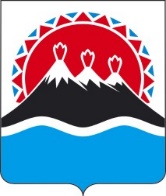 АППАРАТ ГУБЕРНАТОРА И ПРАВИТЕЛЬСТВА КАМЧАТСКОГО КРАЯГЛАВНОЕ УПРАВЛЕНИЕГОСУДАРСТВЕННОЙ СЛУЖБЫ ГУБЕРНАТОРА И ПРАВИТЕЛЬСТВАКАМЧАТСКОГО КРАЯпл. Ленина, д. . Петропавловск-Камчатский, 683040,Тел., факс: 42-53-54, тел., факс: 42-06-46 Эл. почта: kadr@kamgov.ru     Руководителям исполнительных органов государственной власти Камчатского края      Руководителям структурных подразделений Аппарата Губернатора и Правительства Камчатского края    